Projektas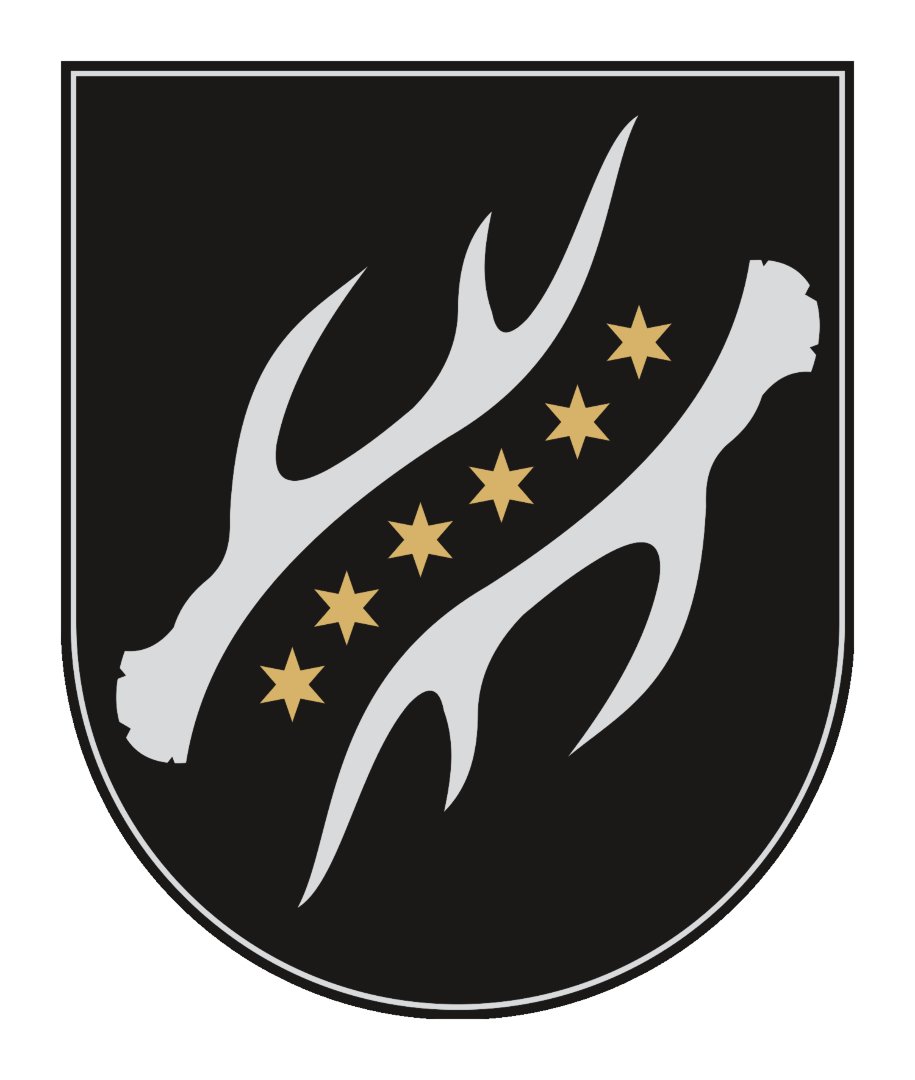 Nr. TSP-2092022-09-05KAZLŲ RŪDOS SAVIVALDYBĖS TARYBASPRENDIMASDĖL KAZLŲ RŪDOS KAZIO GRINIAUS GIMNAZIJOS VALGYKLOJE MOKINIŲ MAITINIMO IR DARBUOTOJŲ BEI MOKINIŲ TĖVŲ (GLOBĖJŲ, RŪPINTOJŲ) MAITINIMOSI KAINŲ NUSTATYMO2022 m. rugsėjo  d. Nr. TS-Kazlų RūdaVadovaudamasi Lietuvos Respublikosdarbo kodekso 122 straipsnio 3 dalimi,Lietuvos Respublikos švietimo įstatymo 36 straipsnio9 dalimi, Lietuvos Respublikos vietos savivaldos įstatymo 16 straipsnio 2 dalies 37 punktu ir 4 dalimiKazlų Rūdos savivaldybės taryba
nu s p r e n d ž i a:1.Nustatytivienos dienos maitinimo kainą Kazlų Rūdos Kazio Griniaus gimnazijoje:1.1. mokiniams vienos dienos pietų kainą – 2,20 euro;1.2.darbuotojams, tėvams (globėjams, rūpintojams),kurie maitinasi mokyklos valgykloje,vienos dienospietų kainą –2,20euro;1.3.  darbuotojams, kurie maitinasi lopšelio-darželio valgykloje vienos dienos pietų kaina – 1,20 euro;1.4. mokiniams mokamo maitinimo vakarienės kaina – 1,20 euro.2.Nustatyti šio sprendimo įsigaliojimo datą – 2022 m. spalio 3 d.3. Pripažinti netekusiu galios 2018 m. rugpjūčio 22 d. sprendimą Nr. TS-145 „Dėl Kazlų Rūdos vaikų lopšelio-darželio „Pušelė“ darbuotojų maitinimosi kainos nustatymo“.Šis sprendimas per vieną mėnesį nuo jo paskelbimo arba įteikimo dienos gali būti skundžiamas Lietuvos Respublikos ikiteisminio administracinių ginčų nagrinėjimo tvarkos įstatymo nustatyta tvarka Lietuvos administracinių ginčų komisijos Kauno apygardos skyriui (Laisvės al. 36, 44240 Kaunas) arba Regionų apygardos administracinio teismo Kauno rūmams (A. Mickevičiaus g. 8A, 44312 Kaunas) Lietuvos Respublikos administracinių bylų teisenos įstatymo nustatyta tvarka.Savivaldybės meras                                                                                               Mantas Varaška